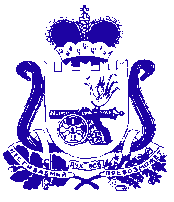 АДМИНИСТРАЦИЯ МУНИЦИПАЛЬНОГО ОБРАЗОВАНИЯ «КРАСНИНСКИЙ РАЙОН»  СМОЛЕНСКОЙ ОБЛАСТИП О С Т А Н О В Л Е Н И Еот 14.02.2023  № 56О признании утратившим силупостановления   Главы муниципальногообразования Краснинского городскогопоселения Краснинского районаСмоленской области от 17.09.2009  № 137        В соответствии со статьей 5 Федерального закона от 28 декабря 2013 года № 443-ФЗ «О Федеральной информационной адресной системе и о внесении изменений в Федеральный закон «Об общих принципах организации местного самоуправления в Российской Федерации», Администрация муниципального образования «Краснинский район» Смоленской области	постановляет:1. Постановление Главы муниципального образования Краснинского городского поселения Краснинского района Смоленской области от 17 сентября 2009 года № 137 «Об утверждении временного положения о порядке присвоения, изменения и упразднения наименований объектов уличной сети, адресации объектов недвижимости, ведении адресного реестра на территории муниципального образования Краснинского городского поселения Краснинского района Смоленской области» признать утратившим силу.2. Контроль за исполнением настоящего постановления оставляю за собой.И.о. Главы муниципального образования«Краснинский район»Смоленской области                                                                        А.В. Герасимов